Vánoce 2014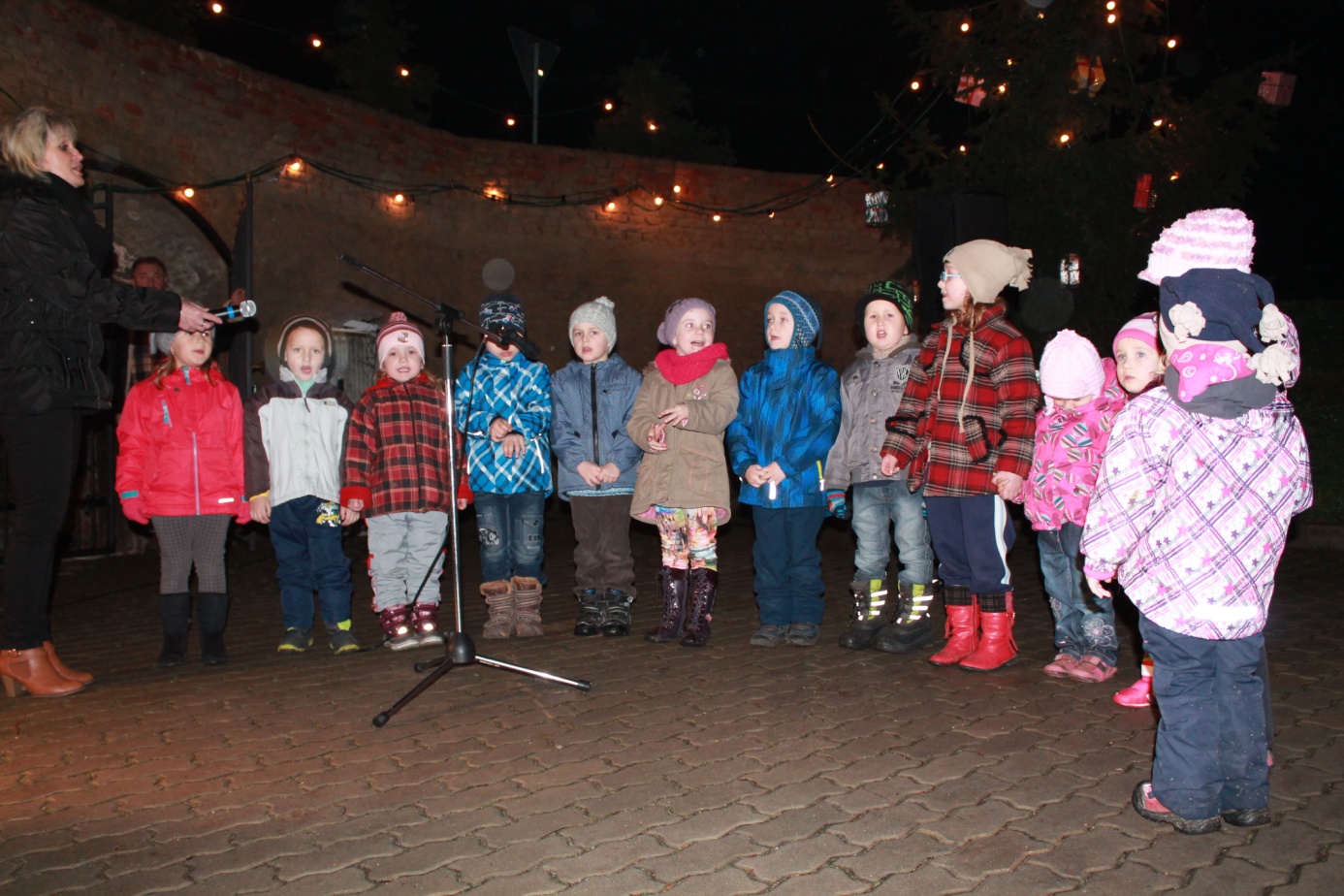 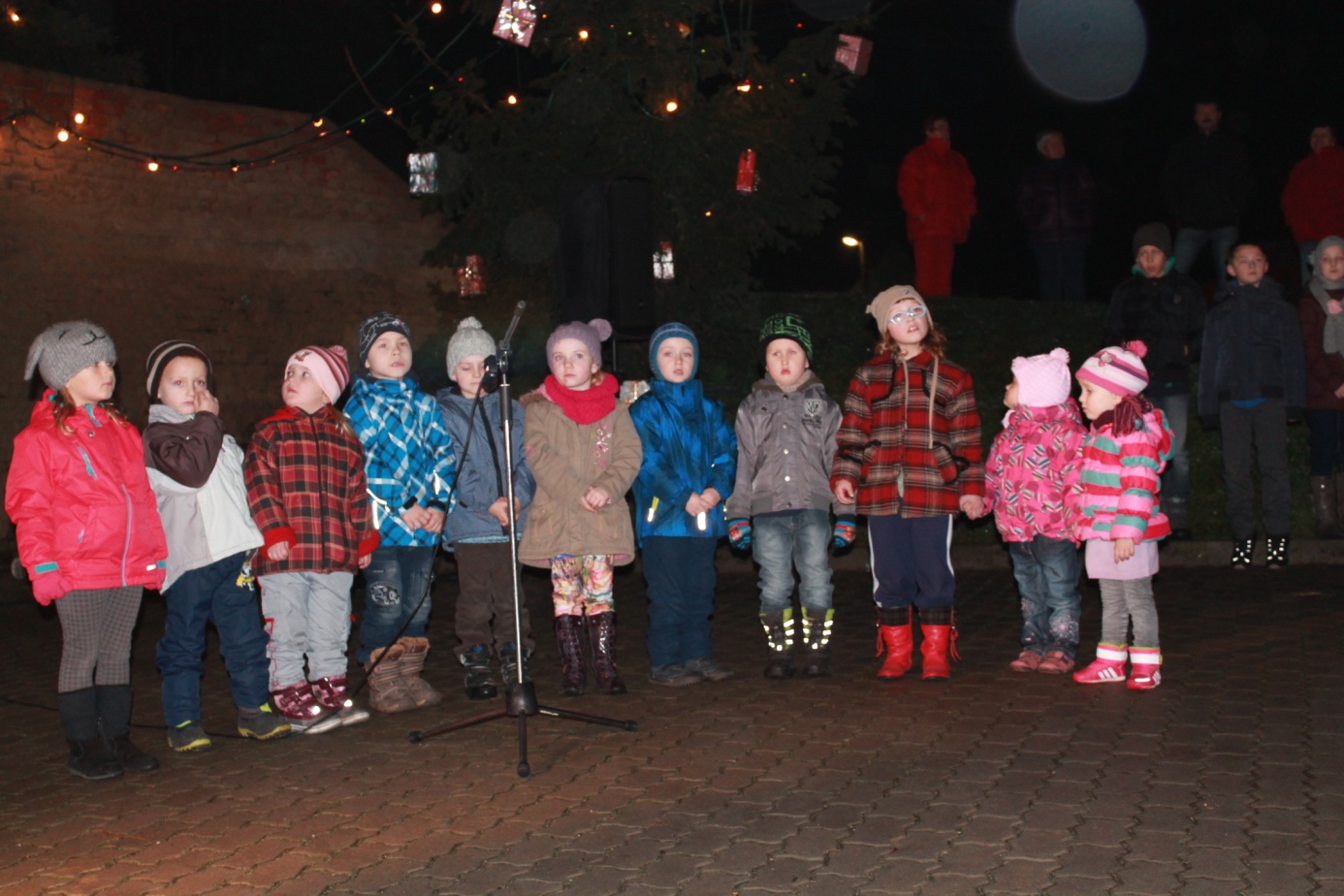 Slavnostní  rozsvícení vánočního stromu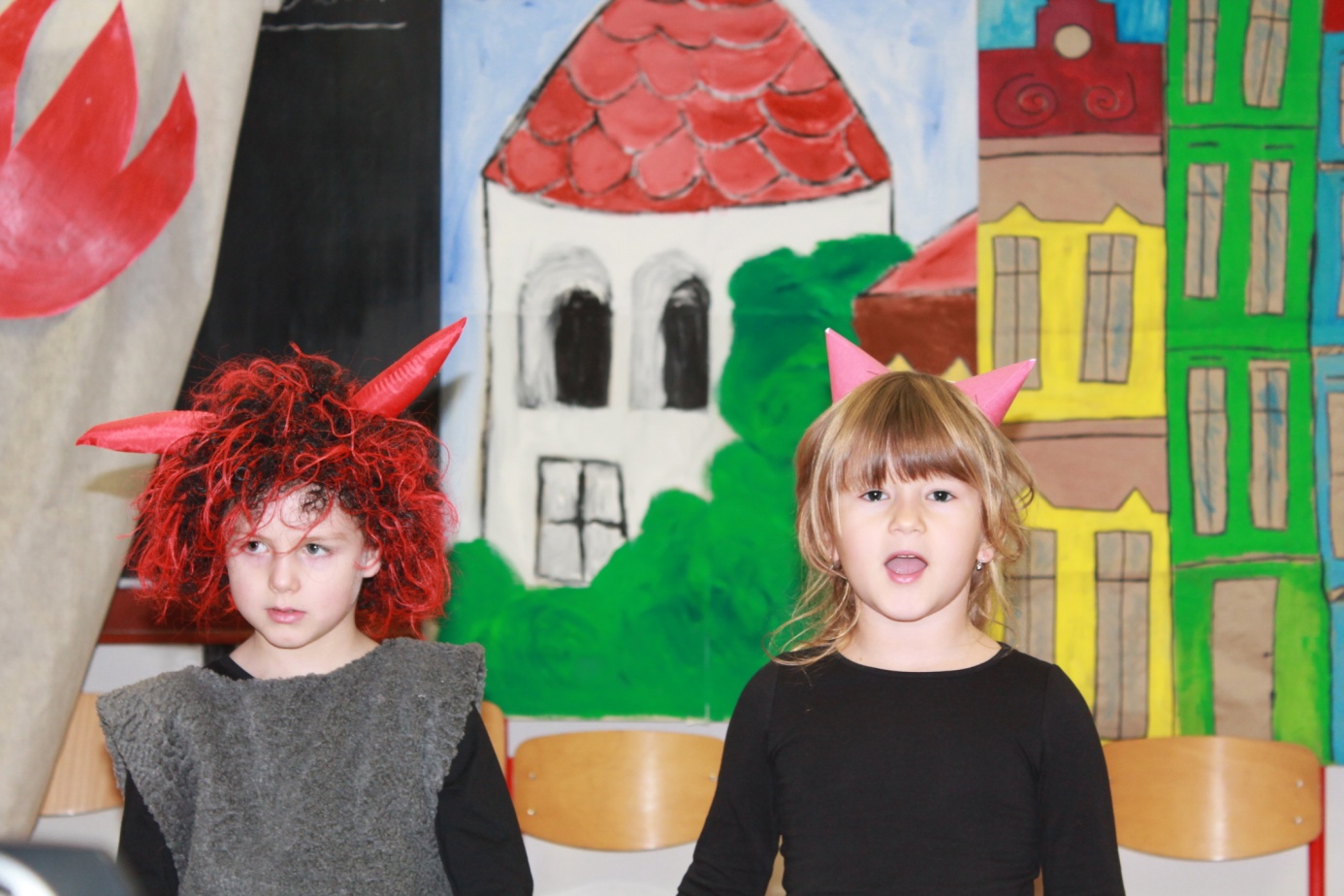 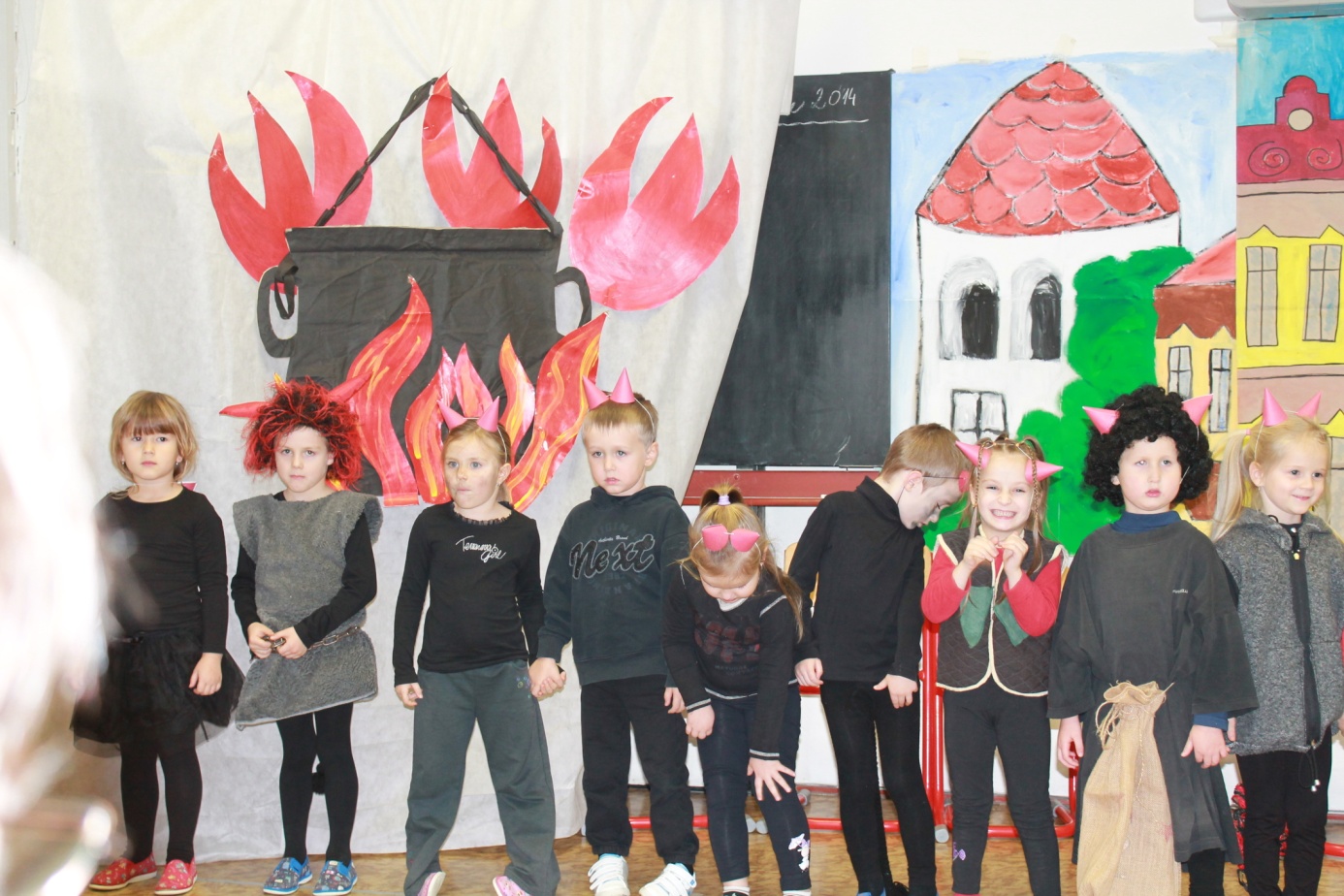 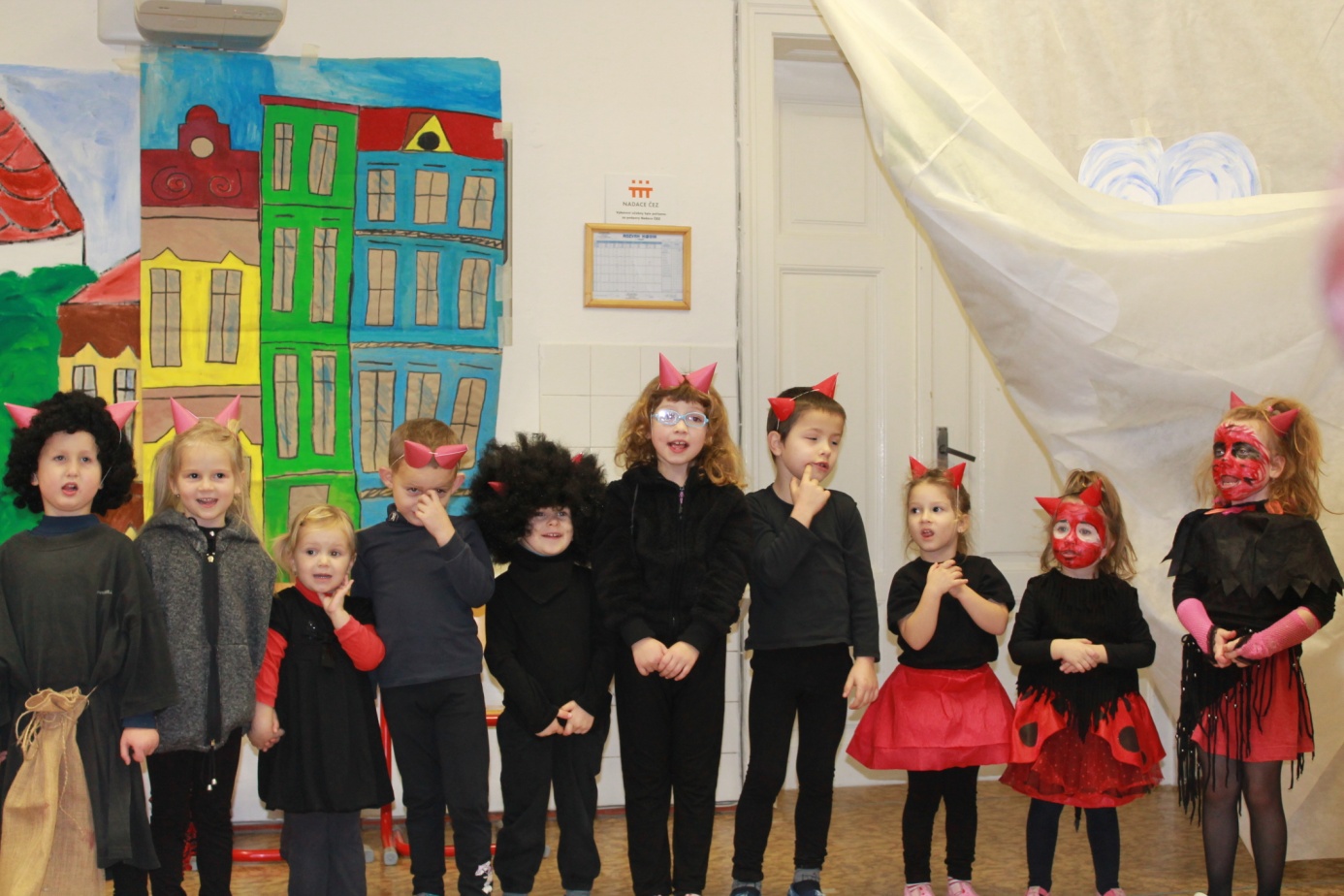 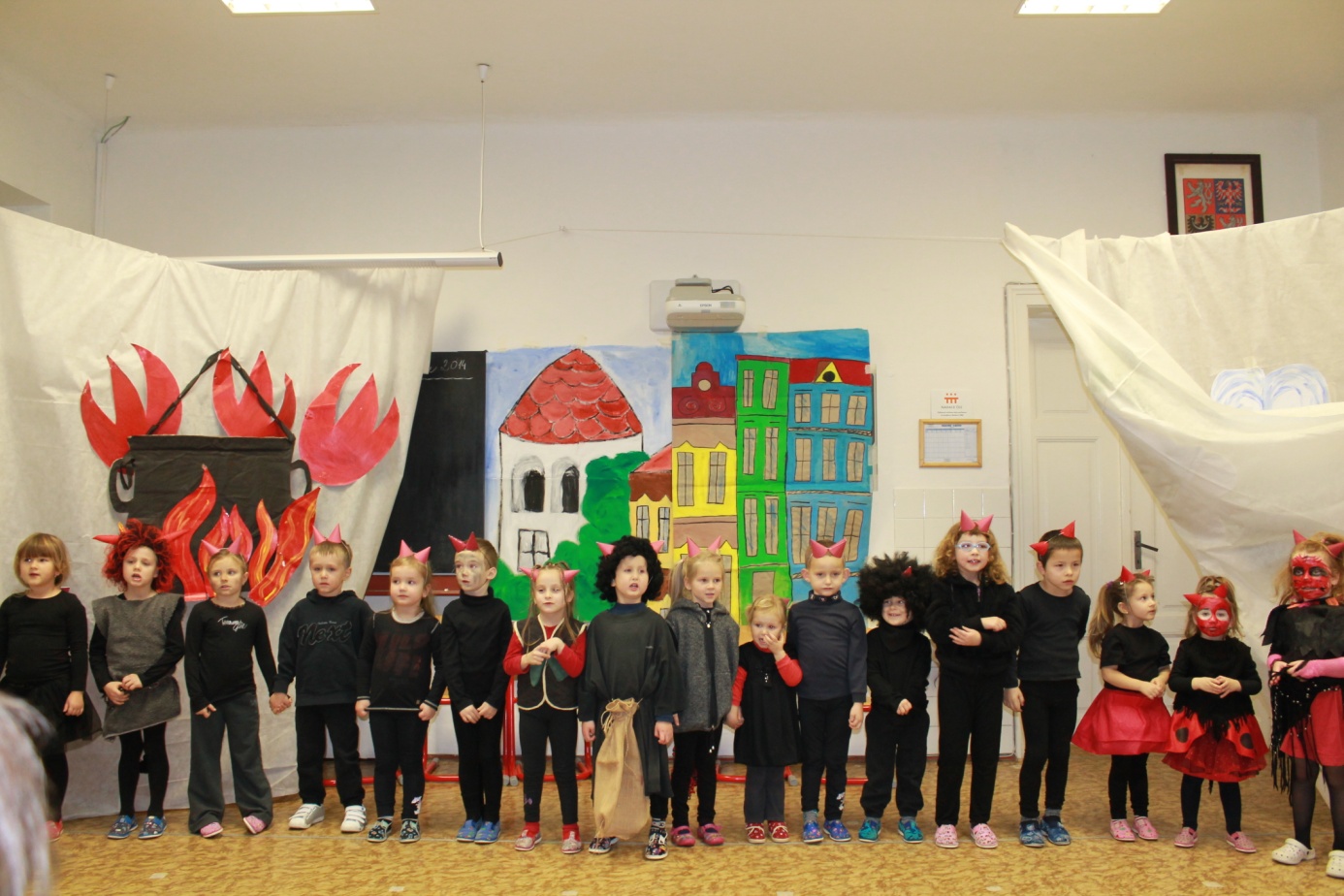 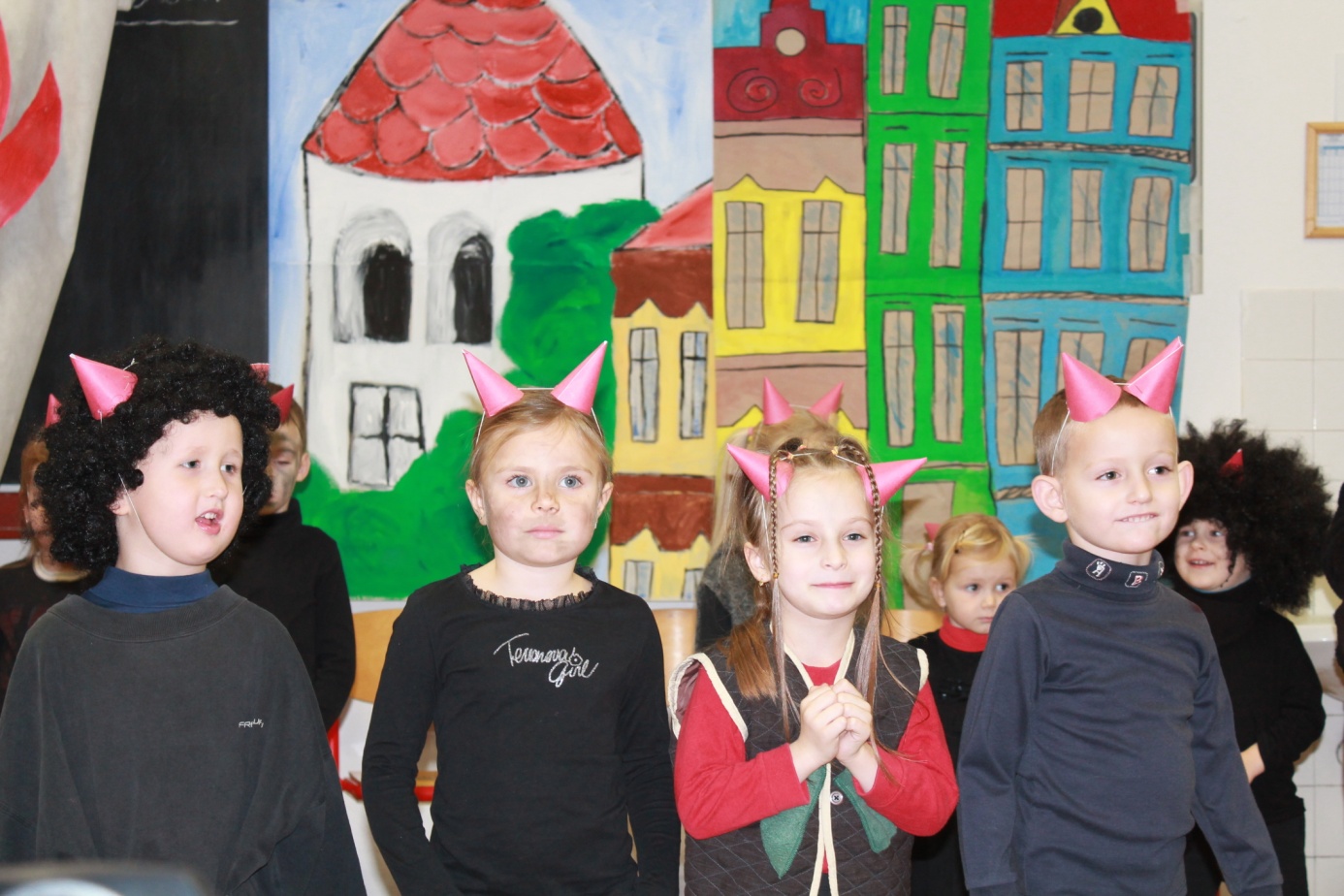 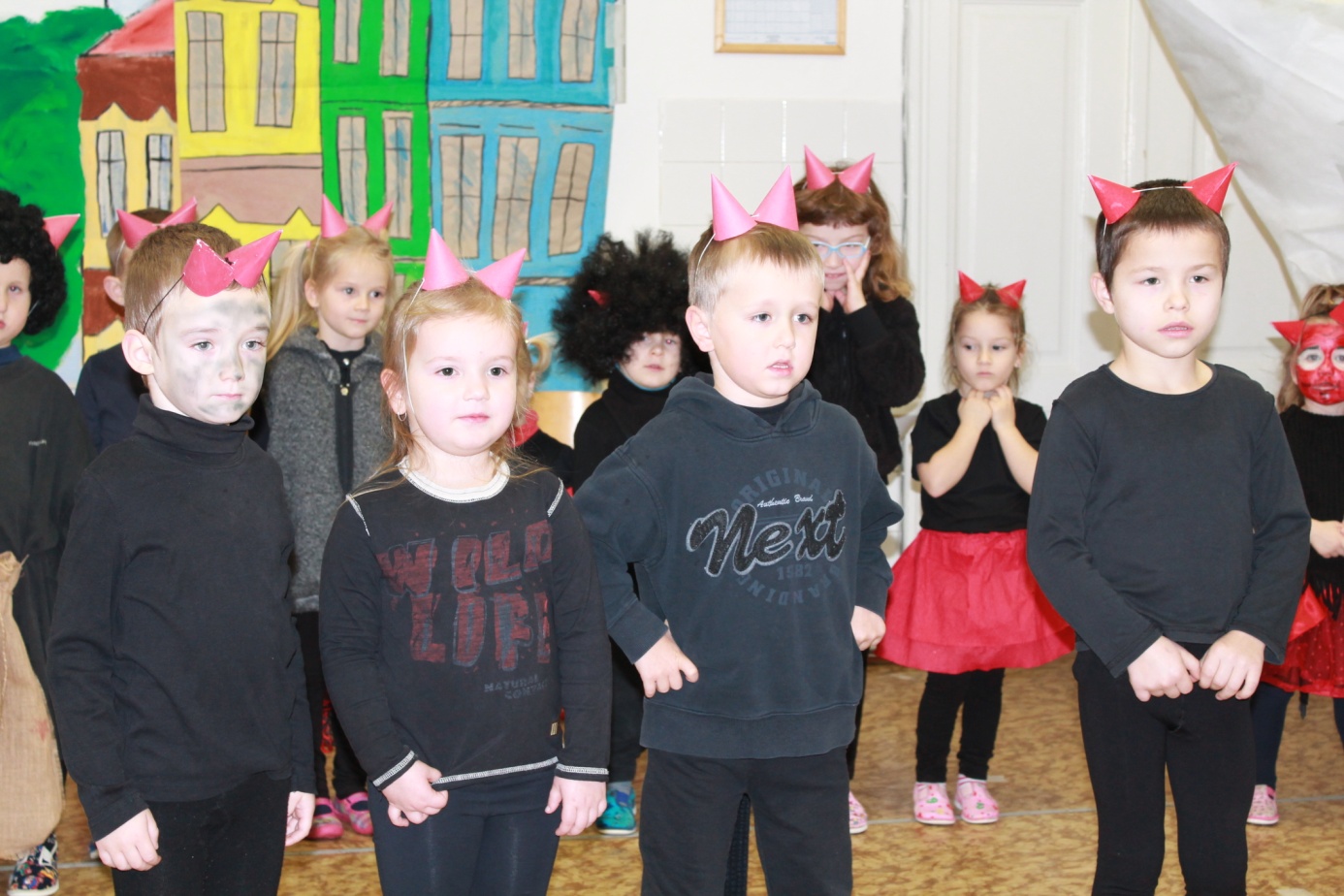 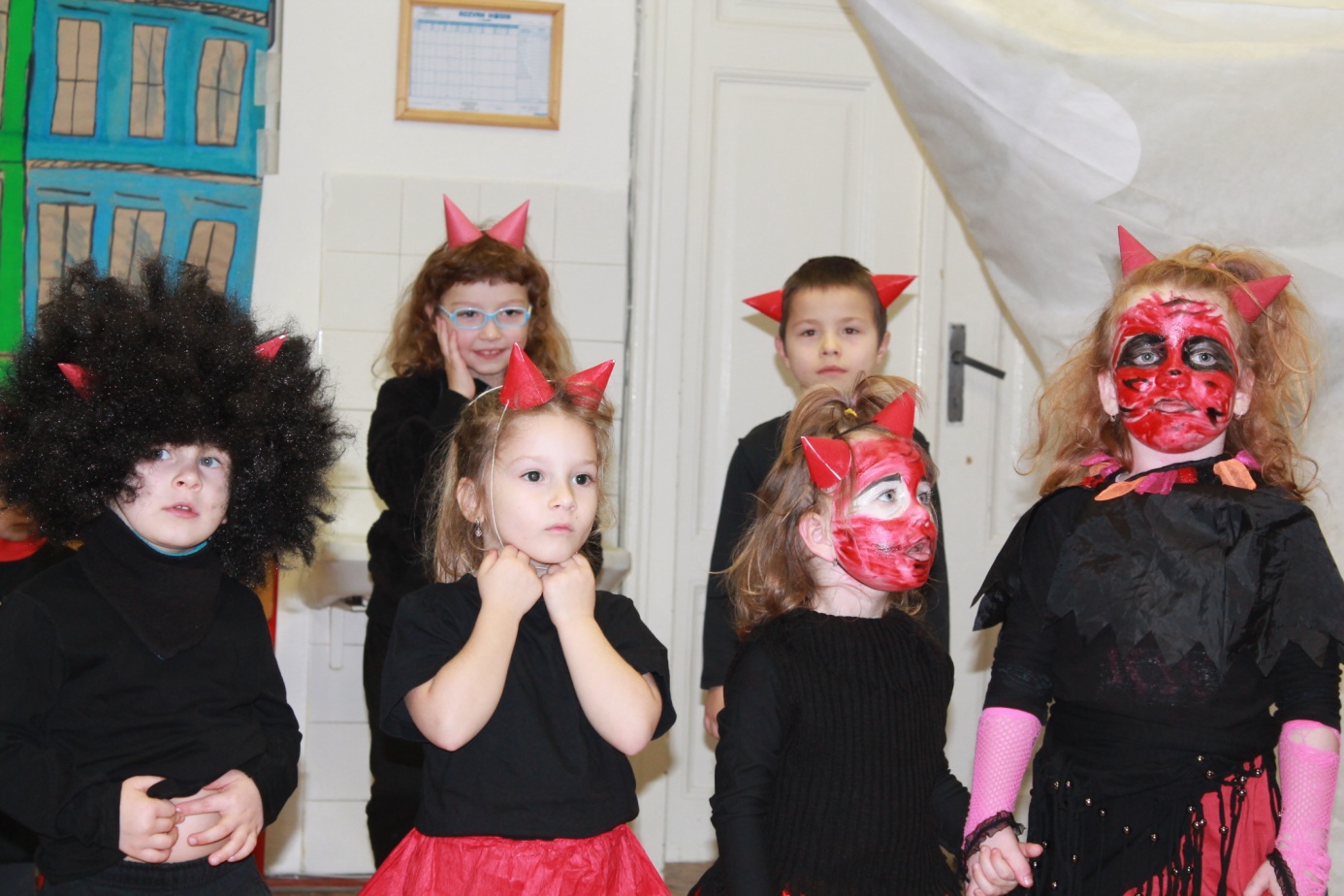 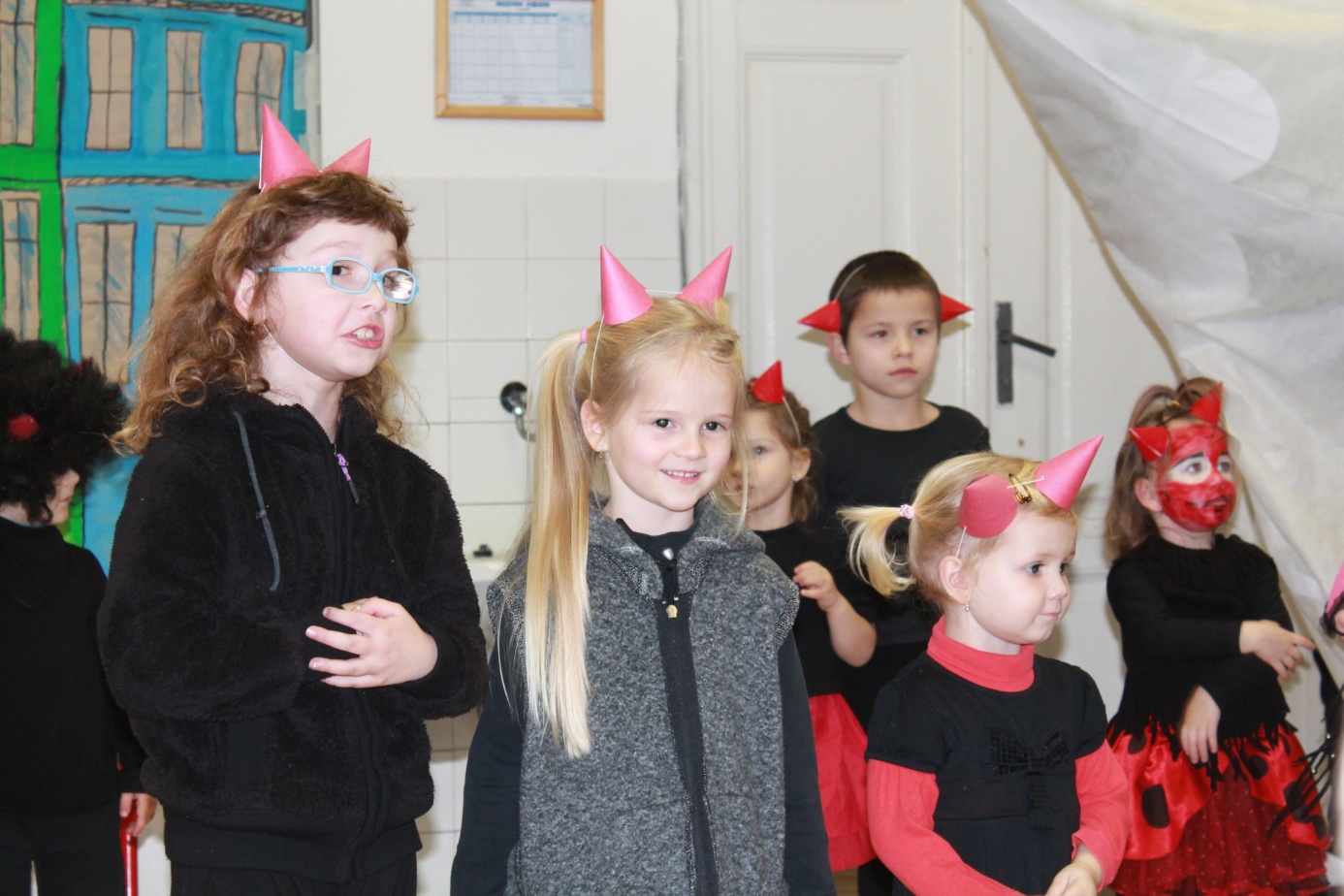 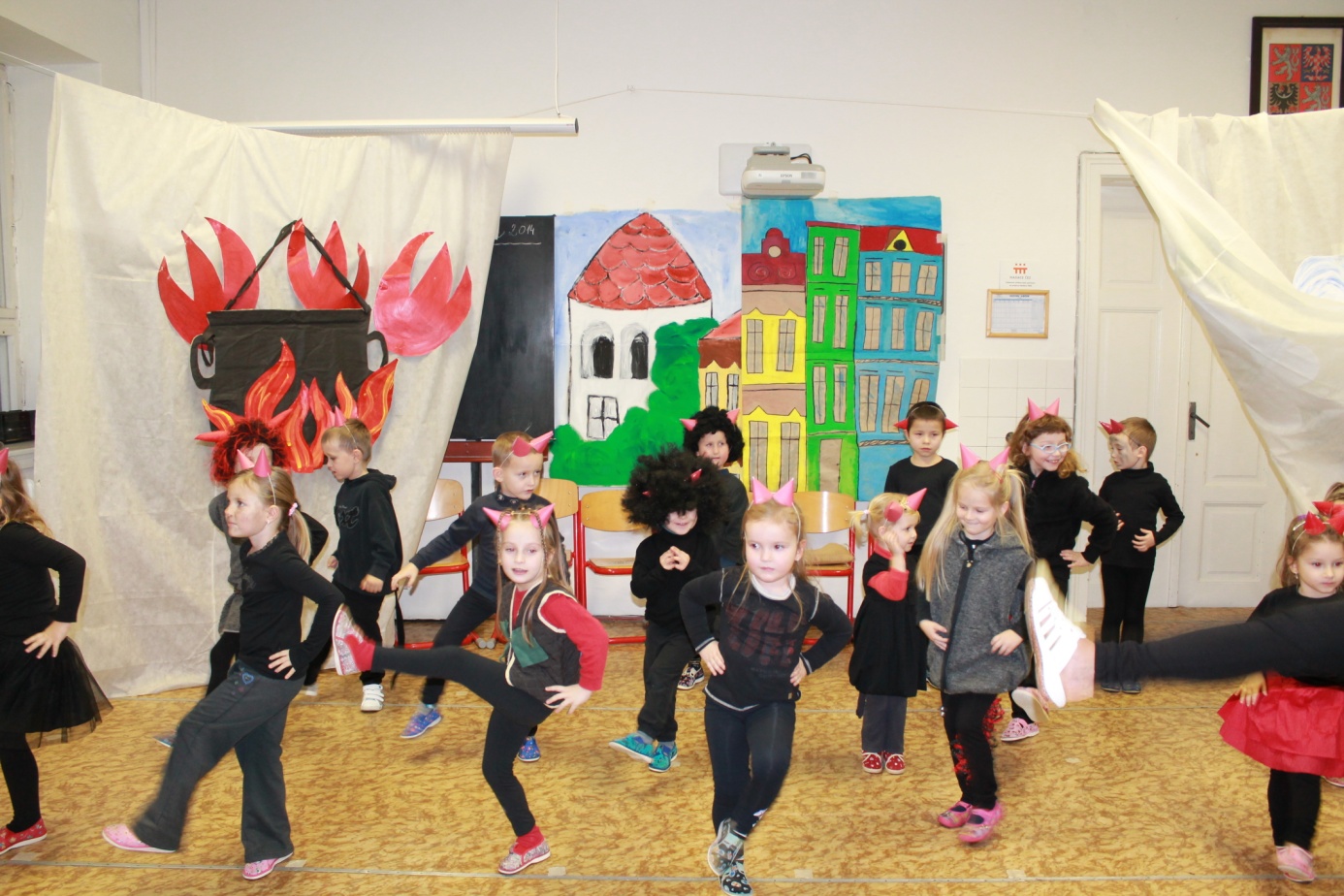 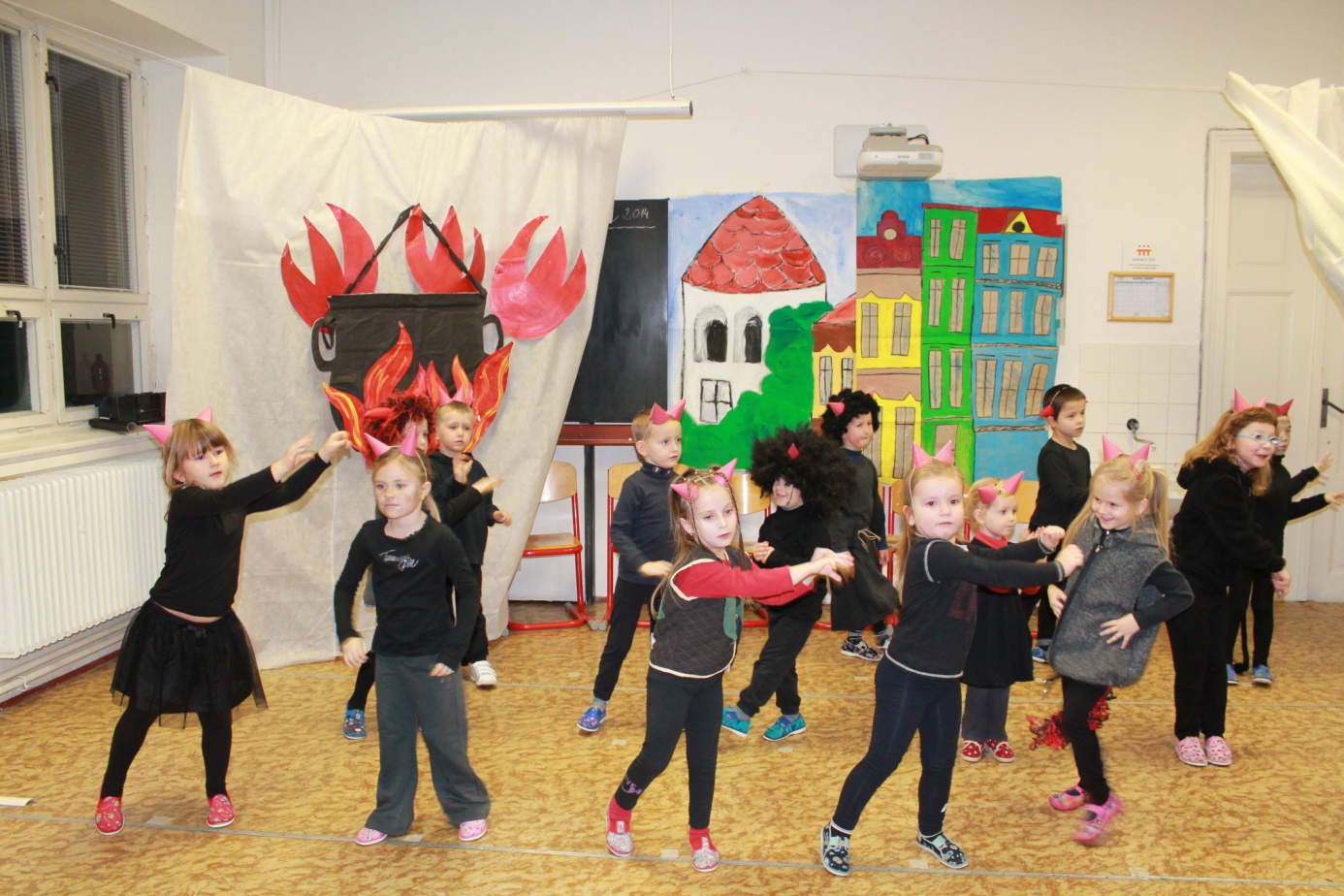 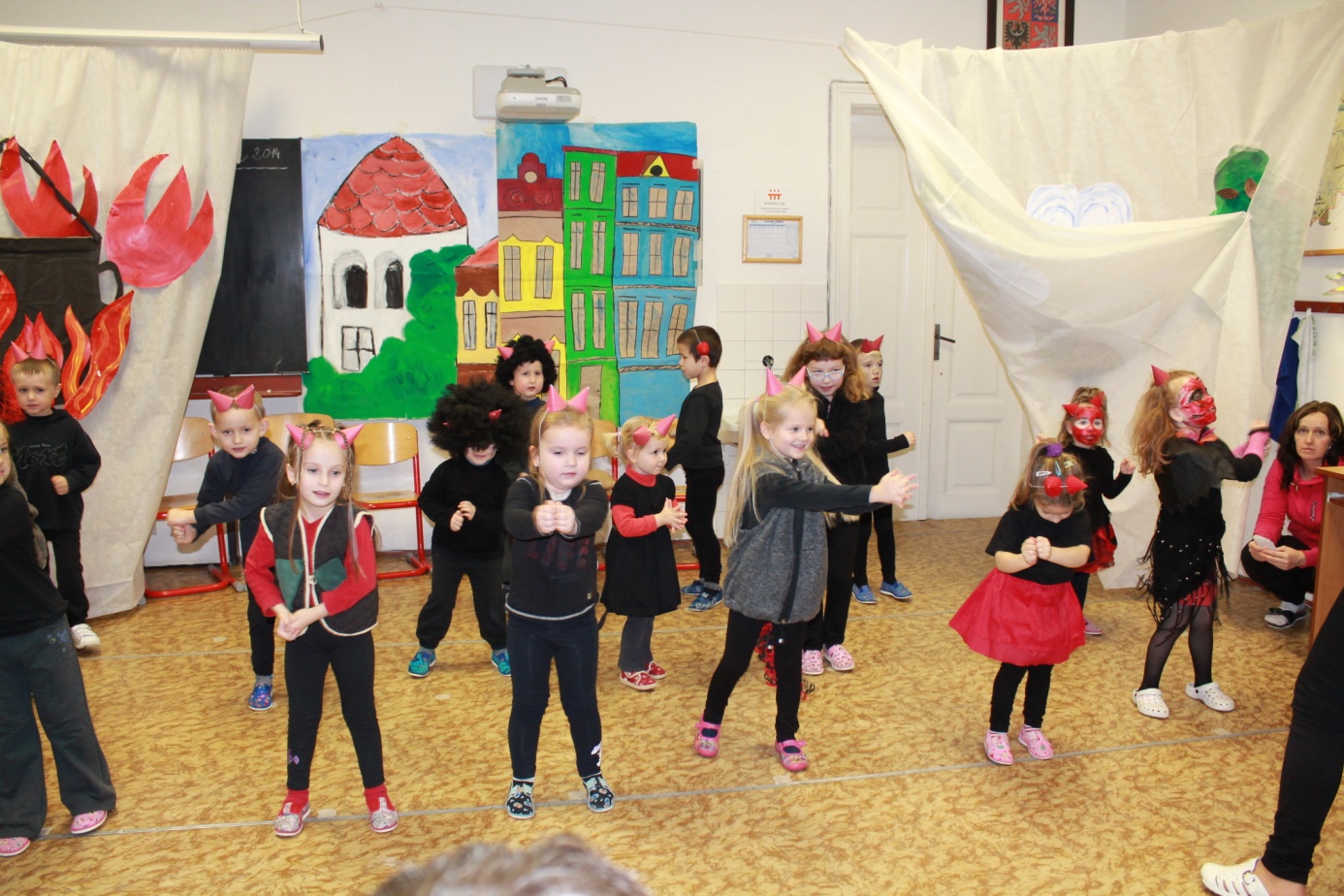 11. prosince  jsme připravili vánoční vystoupení.  Děti mateřské školy zazpívaly písničky o pekle a zatančily čertovský tanec.